Struktur Do Until - Loop  Struktur Do Until – Loop digunakan untuk  melakukan pengulangan terus-menerus selama kondisi tidak memenuhi syarat (bernilai False). Pengulangan ini akan berhenti jika kondisinya memenuhi syarat (bernilai True). Bentuk penulisan dari struktur If-Then-ElseIf-Then sebagai berikut:Untuk lebih memahaminya, kita gunakan program sebelumnya, yang diubah hanya perintahnya seperti di bawah ini: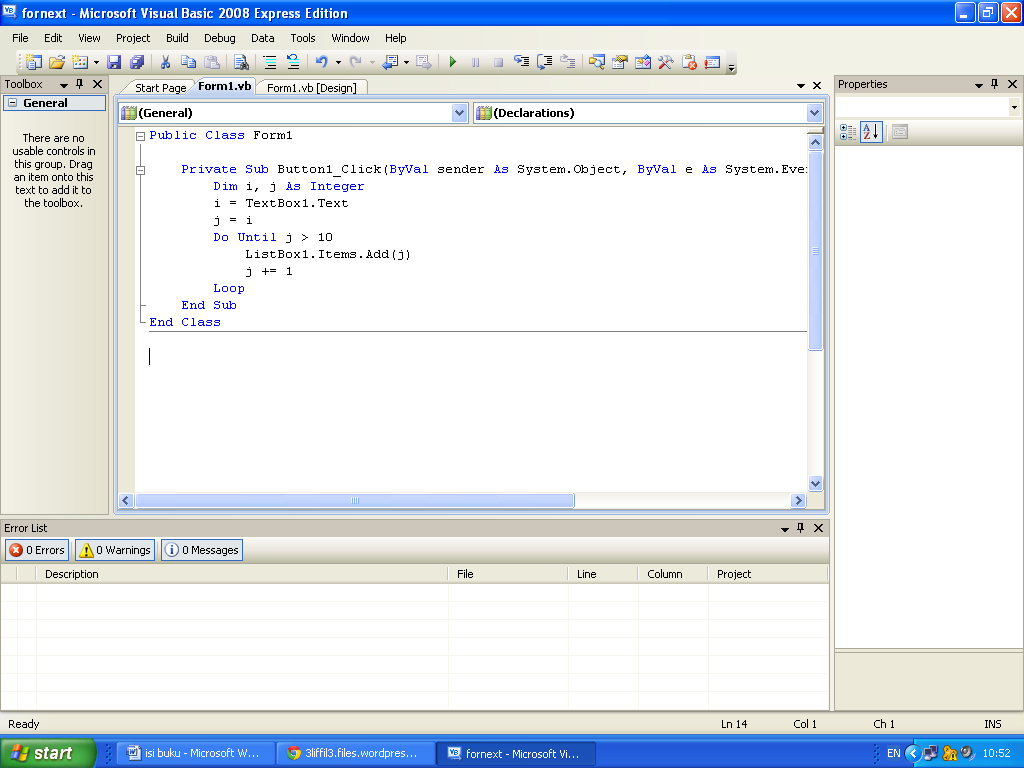 Setelah Anda mengetikkan perintah di atas, untuk melihat hasilnya tekan tombol F5 pada keyboard. Pada Program ini output ditampilkan menggunakan ListBox.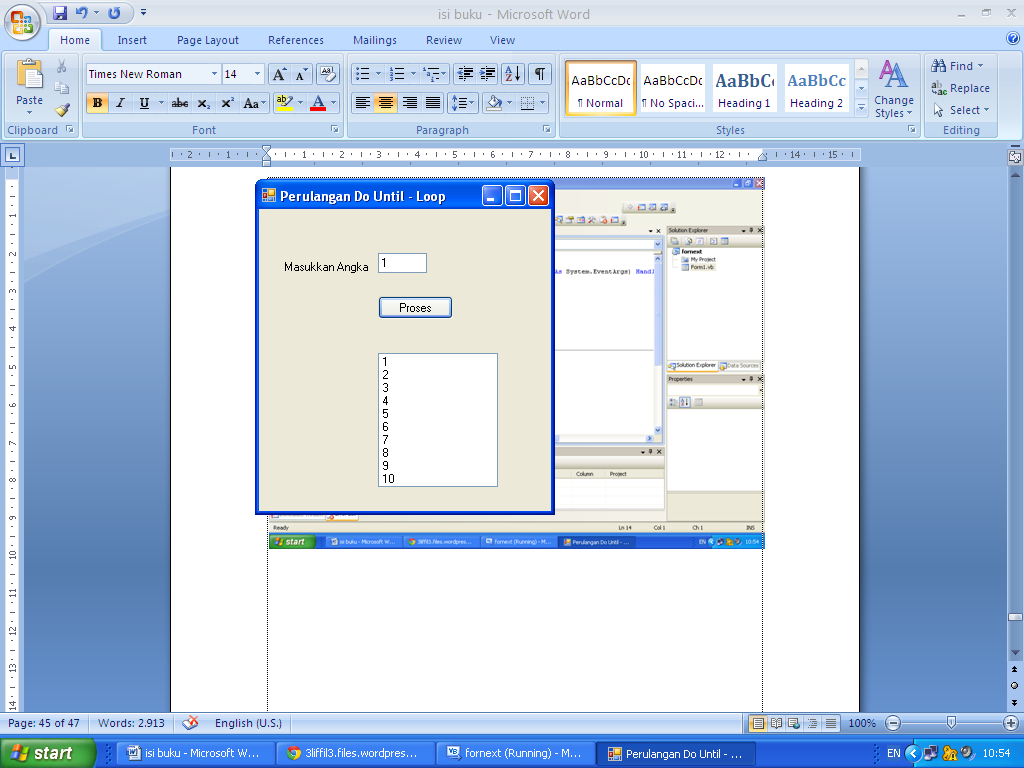 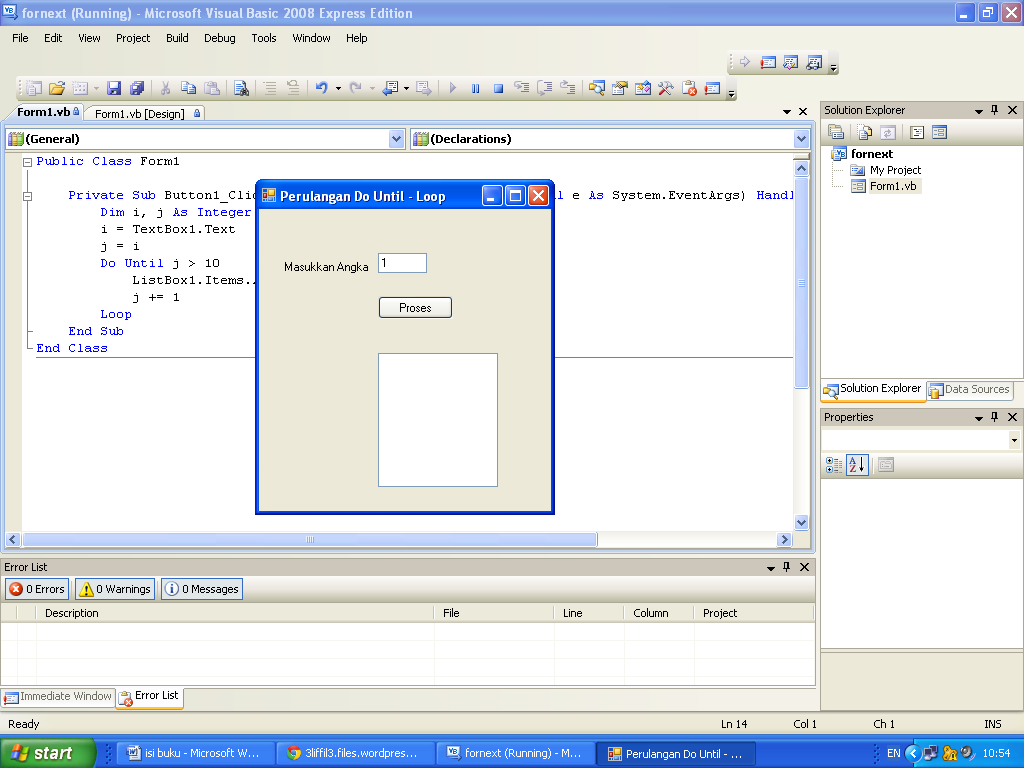 Struktur While – End While Struktur While – End While digunakan untuk melakukan pengulangan terus-menerus selama kondisi memenuhi syarat (bernilai True). Pengulangan ini akan berhenti jika kondisinya tidak memenuhi syarat (bernilai False). Bentuk penulisan dari struktur If-Then-ElseIf-Then sebagai berikut: Untuk lebih memahaminya, kita gunakan program sebelumnya, yang diubah hanya perintahnya seperti di bawah ini: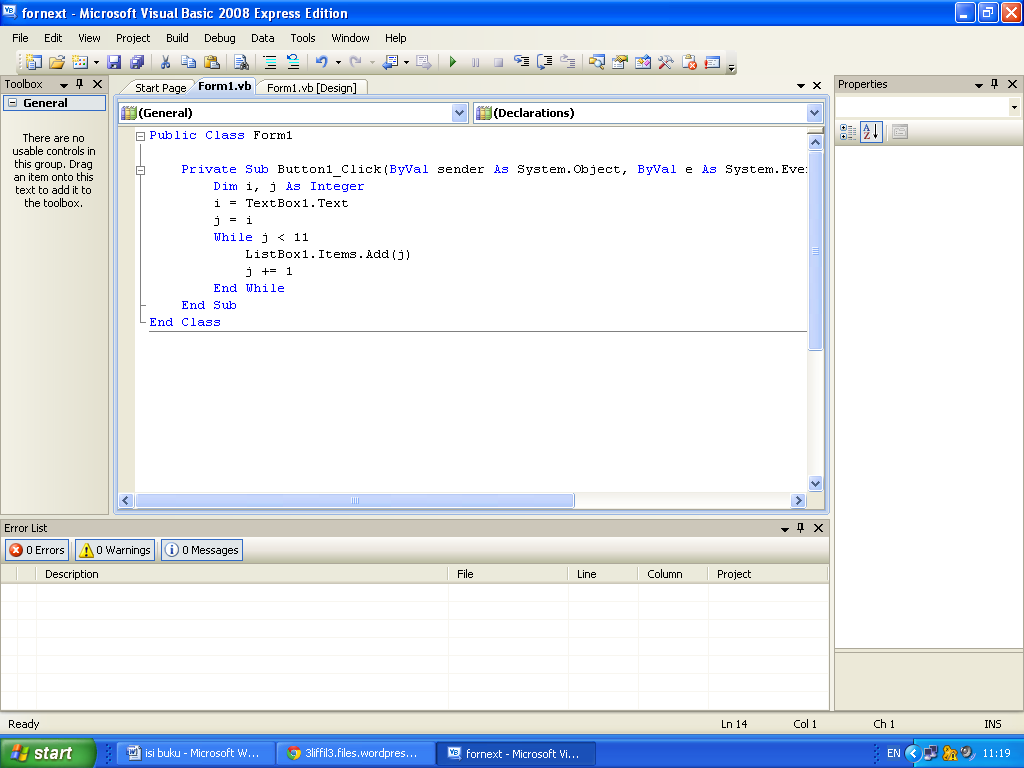 Setelah Anda mengetikkan perintah di atas, untuk melihat hasilnya tekan tombol F5 pada keyboard. Pada Program ini output ditampilkan menggunakan ListBox.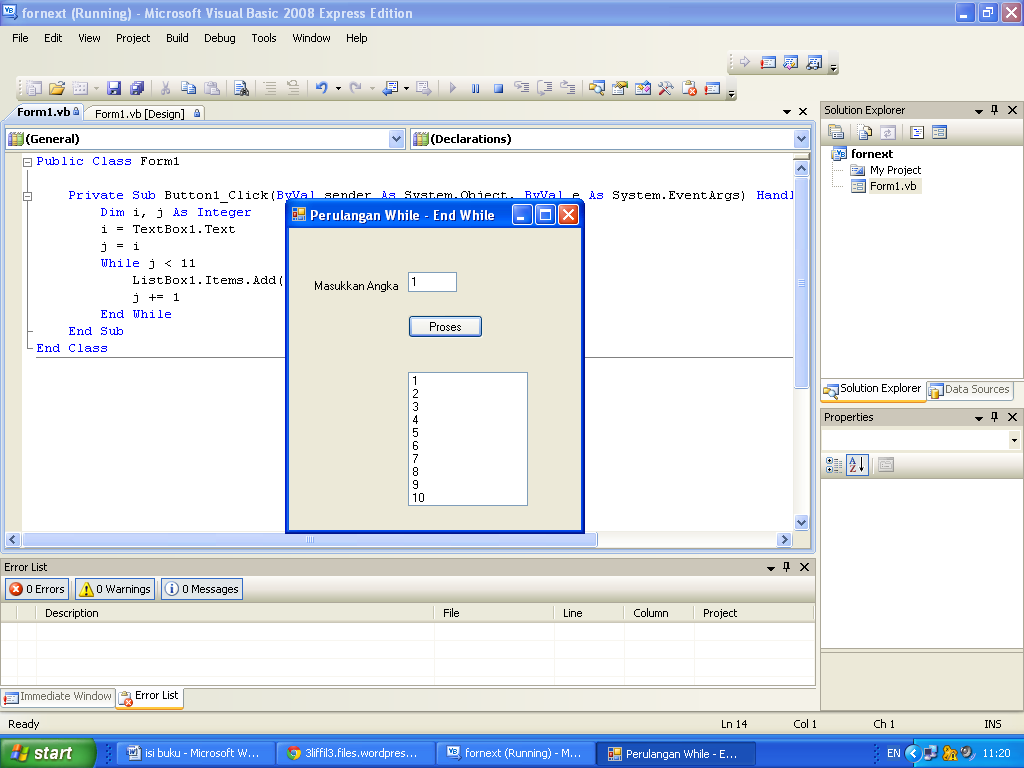 Do until (kondisi)  ...ekspresi... LoopWhile (kondisi)  ... ekspresi...End While